GRUPA B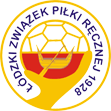 WynikiUKS TROPS Poddębice  - Anilana I                                           8 - 21UKS TROPS Poddębice  - KKS  Włókniarz Konstantynów   14 - 9CHKS Łódź - UKS TROPS Poddębice                                      10 - 19Skład: Desiewicz Maciej,  Janiak Maksymilian -  Kobielski Wiktor, 
             Krawczyk Adam, Długoszewski Kacper, Pabiańczyk Patryk, 
             Dziedzic Wiktor, Szewczyk Witold, Lachowski Jan	Lp.Drużyna 1. UKS TROPS Poddębice         2.UKS Anilana Łódź3.KKS Włókniarz Konstantynów4.CHKS Łódź